ANNO SCOLASTICO 2019/2020DELIBERA n. 40 – assestamento e variazioni bilancio primo semestre 2020Verbale 8 del 30/06/2020IL CONSIGLIO DI ISTITUTOVisto il DPR 275/99 ;Preso atto del numero legale dei rappresentanti presenti;Visto l’ordine del giorno;La presentazione da parte del DSGA del prospetto delle variazioni 1^ semestre 2020 e l’ informazione delle variazioni rispetto al bilancio preventivo al 1/1/2020, per due ordini di motivi: 1) l’avanzo di amministrazione presunto in novembre 2019, base di calcolo per il PA 2020 si è definitivamente formato al 31/12/2019,  pertanto devono essere inserite le voci esatte nel PA 2020 la cui differenza (rispetto alla previsione) è pari ad € -18.620,25. 2) rispetto alla previsione di dicembre 2019, si sono concretizzate nuove entrate da inserire a bilancio 2020 per un totale 128.463,18 €.DELIBERADI APPROVARE all’unanimità le variazioni al bilancio del primo semestre 2020 per un totale 128.463,18 €. ALLEGATO  4 Avverso la presente deliberazione è ammesso reclamo al Consiglio stesso da chiunque vi abbia interesse entro il quindicesimo giorno dalla data di pubblicazione all’albo della scuola. Decorso tale termine la deliberazione diventa definitiva e può essere impugnata solo con ricorso giurisdizionale al T.A.R. o ricorso straordinario al Capo dello Stato, rispettivamente nei termini di 60 e 120 giorni.     Il Segretario Verbalizzante                                                                                        Il Presidente CDI_____________________________                                                             _________________________________Modena ________________________ISTITUTO	PROFESSIONALE	STATALE SOCIO - COMMERCIALE - ARTIGIANALE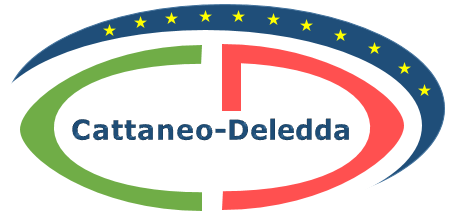 “CATTANEO  -  DELEDDA”     MODENAStrada degli Schiocchi  110 - 41124 Modena - tel. 059/353242C.F.: 94177200360	Codice Univoco: UFQMDM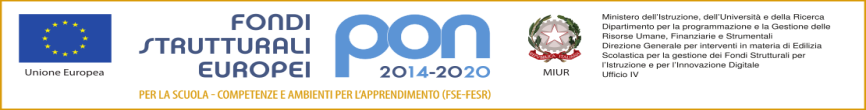 mail: morc08000g@istruzione .it	pec: morc08000g@pec.istruzione.it	http://www.cattaneodeledda.edu.itmail: morc08000g@istruzione .it	pec: morc08000g@pec.istruzione.it	http://www.cattaneodeledda.edu.it